Исполнение бюджета для граждан по муниципальному образованию «Миленинский сельсовет» Фатежского района Курской области за 2019 год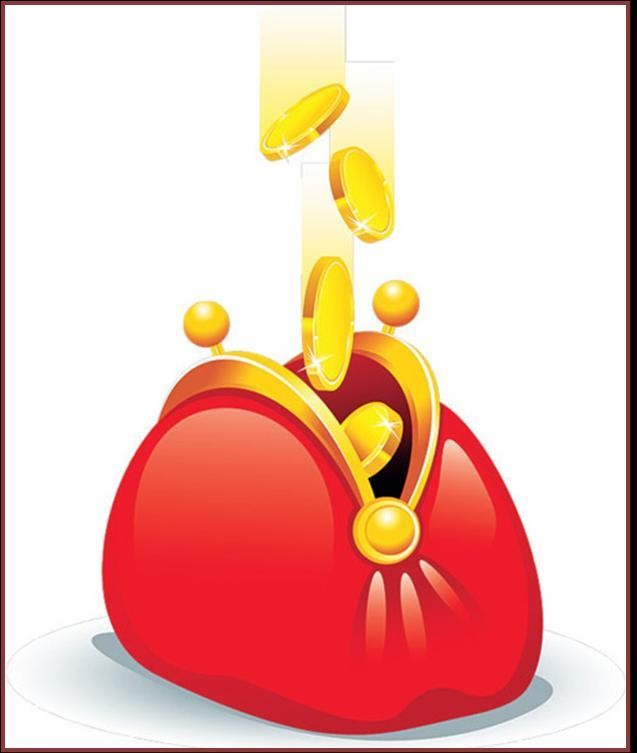 ЧТО ТАКОЕ ИСПОЛНЕНИЕ БЮДЖЕТА?Исполнение бюджета – процесс сбора и учета доходов и осуществление расходов на основе сводной бюджетной росписи и кассового плана. Исполнение бюджета – это этап бюджетного процесса, который начинается с момента утверждения решения о бюджете законодательным (представительным) органом муниципального образования и продолжается в течение финансового года. Основные этапы исполнения бюджета: - исполнение бюджета по доходам (обеспечение полного и своевременного поступления в бюджет налогов, сборов, доходов от использования имущества и других обязательных платежей, в соответствии с утвержденными бюджетными назначениями); - исполнение бюджета по расходам (обеспечение последовательного финансирования мероприятий, предусмотренных решением о бюджете, в пределах утвержденных сумм с целью исполнения принятых муниципальным образованием расходных обязательств). Составление и утверждение отчета об исполнении бюджета является важной формой контроля за исполнением бюджета. Годовой отчет об исполнении бюджета Миленинского сельсовета представляется на утверждение в Собрание депутатов Миленинского сельсовета. По результатам рассмотрения отчета депутаты Собрания принимают решение о его утверждении.Основные цели бюджетной политики на 2019 годОбеспечение сбалансированности и устойчивости бюджетной системыПовышение результативности бюджетных  расходов, достижение установленных показателейОбеспечение прозрачности и открытостибюджетного процесса для граждан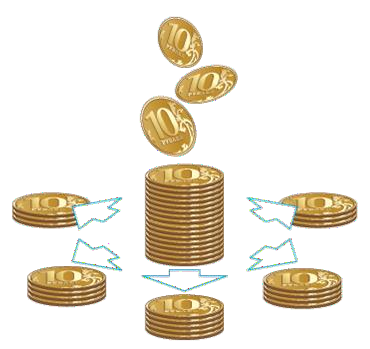 Этапы составления и утверждения бюджета Миленинского сельсовета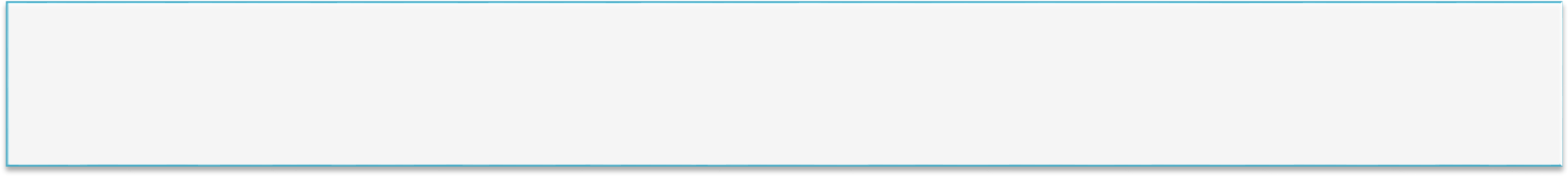 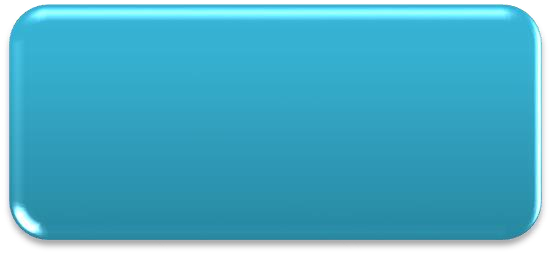 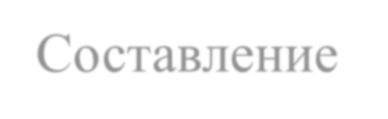 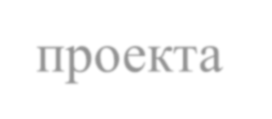 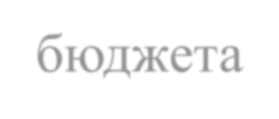 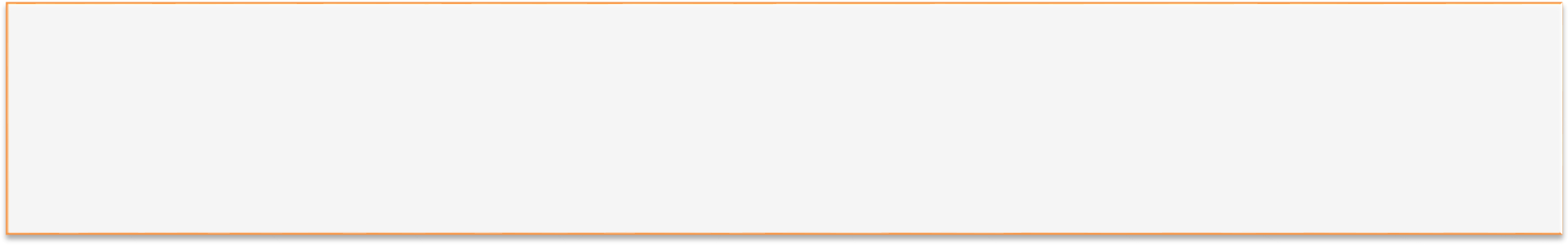 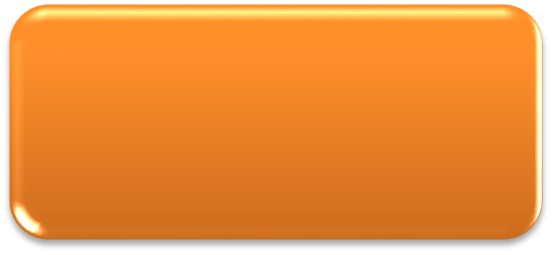 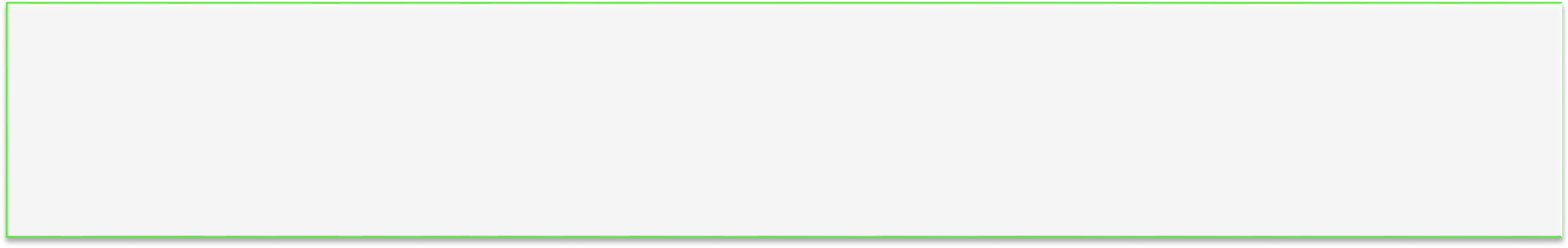 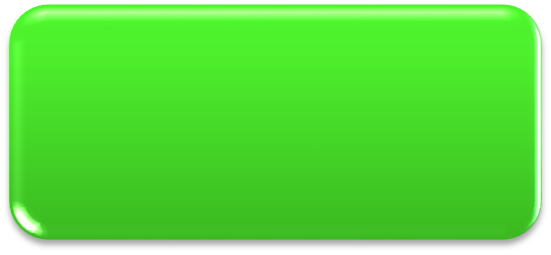 Бюджет для граждан разрабатывается в целях ознакомления граждан с основными положениями проекта решения о бюджете муниципального образования «Миленинский сельсовет» Фатежского района Курской области на 2019 год в доступной форме для широкого круга заинтересованных пользователей.Граждане – как налогоплательщики, и как потребители муниципальных услуг – должны быть уверены в том, что передаваемые ими в распоряжение муниципального образования средства используются прозрачно и эффективно, приносят конкретные результаты как для общества в целом, так и для каждой семьи, для каждого человека.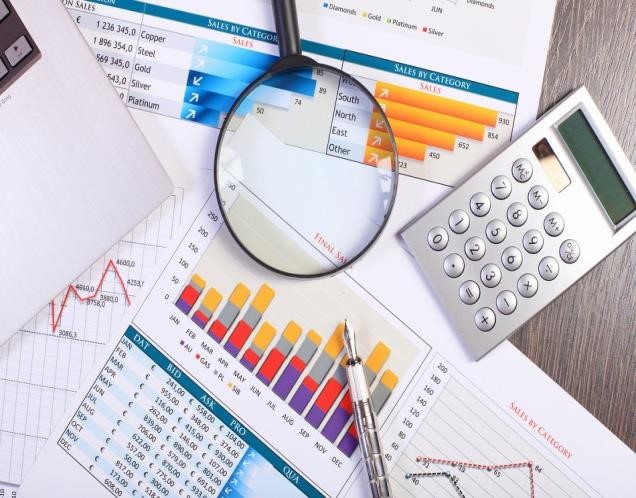 Сбалансированность бюджетатыс. рублей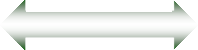 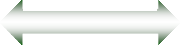 -	=Доходы	Расходы3882,3	3894,3                                          Дефицит 12,0Доходы бюджета муниципального образования «Миленинский сельсовет» Фатежского района Курской области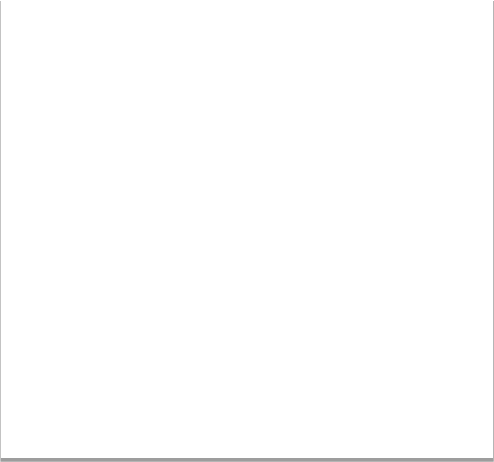 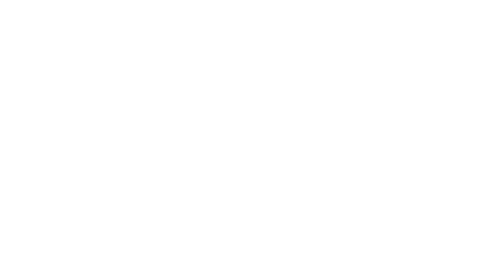 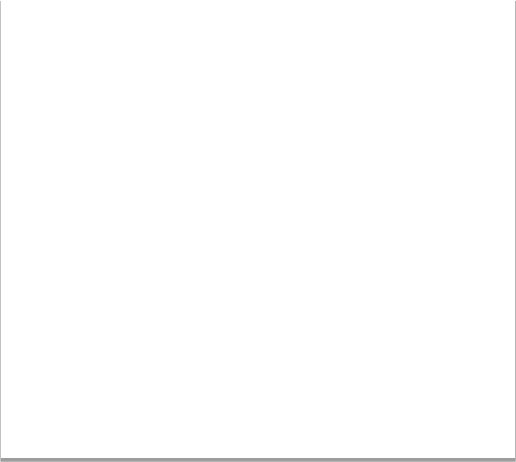 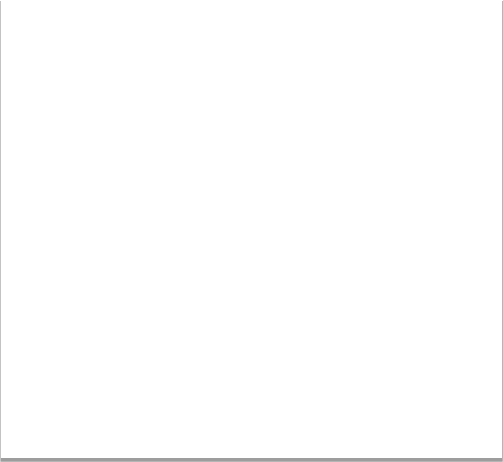 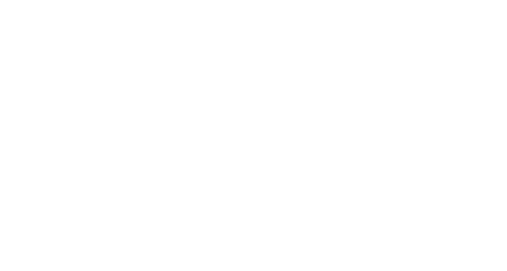            Бюджетообразующие (основные) налоги             бюджета поселения              за 2019 годНалог на доходы физических лицЗемельный налогСтруктура налоговых и неналоговых доходов бюджета муниципальногообразования «Миленинский сельсовет» Фатежского района Курской областиза 2019 годтыс.рублейНалоговые и неналоговые доходы (всего исполнено): 2019 год – 1387,1НДФЛ 2019 год – 28,1Земельный налог 2019 год – 890,0Налог на имущество физических лиц 2019 год – 41,5Доходы, получаемые в виде арендной платы за земельные участки 2019 год – 406,7Прочие доходы от оказания платных услуг 2019 год – 20,8Межбюджетные трансфертыМежбюджетные трансферты - средства, предоставляемые одним бюджетом бюджетной системы Российской Федерации другому бюджету бюджетной системы Российской ФедерацииСтруктура безвозмездных поступлений в бюджетМиленинского сельсовета Фатежского района Курской области за 2019годтыс.рублейБезвозмездные поступления (всего исполнено): 2019 год – 2495,2Дотации 2019 год – 1821,2Субсидии 2019 год – 327,6Субвенции 2019 год – 77,8Иные межбюджетные трансферты 2019 год –268,6Расходы местного бюджета             Расходы бюджета – выплачиваемые из бюджета денежные средства. Объём расходов определяется исходя из объёма средств, необходимых для исполнения установленных законодательством полномочий органов местного самоуправления.Расходы местного бюджета классифицируются: по разделам и подразделам, целевым статьям и группам видов расходов. Общий объем расходов бюджета сельского поселения за 2019 год составил 3894,3 тыс. рублей.Основные направления расходов  бюджета поселения за 12 месяцев:«Общегосударственные вопросы»,  содержание аппарата управления муниципальных служащих и другие вопросы по содержанию имущества«Национальная оборона» - это средства выделены Российской федерацией субъектам на осуществления полномочий по первичному воинскому учету, на  территориях где отсутствуют  военные комиссариаты«Национальная экономика» - бюджетные ассигнования по данному разделу направлены на мероприятия, направленные на ремонт и  содержание дорог, мероприятия по оформлению имущества в  муниципальную собственность, изготовление карт-планов  «Жилищно-коммунальное хозяйство» - бюджетные ассигнования по данному разделу использованы на оплату  и техобслуживание уличного освещения в сельском поселении «Культура, кинематография» - бюджетные ассигнования по данному разделу использованы на содержание работников культуры и мероприятия по предоставлению культурнодосуговой деятельности, поддержке традиционного художественного творчества.Структура расходов бюджета Миленинского сельсовета Фатежского района Курской области за 2019 годтыс.рублейРасходы бюджета (всего исполнено): 2019 год – 3894,3Общегосударственные расходы 2019 год – 2816,3Национальная оборона 2019 год – 77,8Национальная экономика 2019 год – 86,1Жилищно-коммунальное хозяйство 2019 год – 32,8Культура, кинематография 2019 год – 881,3